FOREIGN LANGUAGE SUPPLY LIST 2020-20211/2 " binder or a sturdy folderheadphones or earbudswriting utensils1 -2 Expo markersThank you,FL Department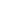 